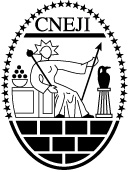 Candidature à la CNEJICompagnie Nationale des Experts de Justice en Estimations Immobilières, Loyers, Fonds de commerce et CopropriétéS’il le souhaite, le candidat est invité à joindre un courrier de motivation.S’il le souhaite, le candidat est invité à joindre un courrier de motivation.S’il le souhaite, le candidat est invité à joindre un courrier de motivation.S’il le souhaite, le candidat est invité à joindre un courrier de motivation.Expert d’assurance(s) ?OUI / NONSi oui, % CA :Carte T ?OUI / NONSi oui, % CA :Carte G ?OUI / NONSi oui, % CA :Enseignement : OUI / NONMerci de préciser et joindre votre carte d’adhérent ou courrier attestant de votre inscription :Merci de préciser et joindre votre carte d’adhérent ou courrier attestant de votre inscription :